PENGEMBANGAN MEDIA PEMBELAJARAN GEOGRAFITENTANG PENGGUNAAN PETA INTERAKTIFMENGGUNAKAN SOFTWARE CARRYMAPSKRIPSIDiajukan kepada Fakultas Ilmu SosialUniversitas Negeri Yogyakartauntuk Memenuhi Sebagian Persyaratanguna Memperoleh Gelar Sarjana Pendidikan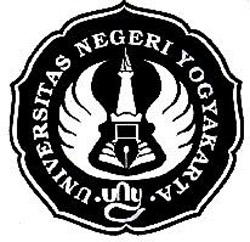 Oleh:AM. Dwi Septiningsih   NIM 09405247006PROGRAM STUDI PENDIDIKAN GEOGRAFIFAKULTAS ILMU SOSIALUNIVERSITAS NEGERI YOGYAKARTA2012PERSETUJUANSkripsi yang berjudul “Pengembangan Media Pembelajaran Geografi Tentang Penggunaan Peta Interaktif Menggunakan Software CarryMap” yang disusun oleh AM. Dwi Septiningsih, NIM 09405247006 ini telah disetujui oleh pembimbing untuk diujikan.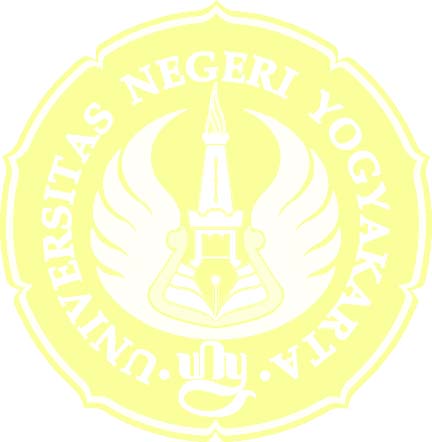 PERNYATAANDengan ini saya menyatakan bahwa skripsi ini benar-benar karya saya sendiri. Sepanjang pengetahuan saya  tidak terdapat karya atau pendapat yang ditulis atau diterbitkan orang lain kecuali sebagai acuan atau kutipan dengan mengikuti tata penulisan karya ilmiah yang telah lazim. Tanda tangan dosen penguji yang tertera dalam halaman pengesahan adalah asli. Jika tidak asli, saya siap menerima sanksi ditunda yudisium pada periode berikutnya.PENGESAHANSkripsi yang berjudul “Pengembangan Media Pembelajaran Geografi Tentang Penggunaan Peta Interaktif Menggunakan Software CarryMap” yang disusun oleh AM. Dwi Septiningsih, NIM 09405247006 ini telah dipertahankan di depan Dewan Penguji pada tanggal 4 Juli 2012 dan dinyatakan lulus.MOTTO”Pengetahuan adalah mahkotamu dan pemahaman adalah pegawaimu. Ketika mereka bersamamu, kamu tidak memiliki harta yang lebih berharga selain mereka”.(Kahlil Gibran)Tuhan berilah saya:ketenangan untuk menerima hal-hal yang tidak bisa saya ubah;keberanian untuk mengubah hal-hal yang bisa saya ubah;dan kebijaksanaan untuk mengetahui perbedaan.ChristopherKeyakinan hidup bukan sekedar memiliki harapan, melainkan keyakinan mutlak, menggambarkan keyakinan hidup pada Tuhan sebagai sesuatu yang dapat melepaskan beban dan kecemasan. Keyakinan hidup adalah kondisi dalam hati yang tanpa keraguan di dalamnya, kecuali kepastian dan kepercayaan.Sara O’MearaPERSEMBAHANPuji syukur kehadirat Tuhan YME,  kupersembahkan dengan tulus karya ini untuk:Ayahanda M. Giyata SA dan Ibunda Sri Maryati tercinta yang selalu membimbingku dan mendorongku untuk terus berjuang meraih mimpi-mimpiku. Terima kasih atas segala do’a dan dukungannya.Keluarga besar Bakungan dan Ngireng-ngireng, terima kasih atas segala dukungan dan semangat untuk kemajuanku. Entah bagaimana jadinya diriku apabila tanpa keluarga.Kakakku Irwan, adikku Dona tersayang yang selalu mengubah kebingunganku menjadi senyuman. Sahabat-sahabatku Efta, Yulia, Eka terima kasih selalu memberiku semangat disaat aku lelah.Teman-teman PKS mas Ardhi, Hayu, Ana, Ika, Dwi, Eni, Nana, Lina, terimakasih selalu mendukung dan memberiku semangat.Yogyakarta, 20 Juni 2012Yogyakarta, 20 Juni 2012Dosen Pembimbing,Dosen Pembimbing,Dr. H. MukminanNIP. 19530906 197803 1 001Dr. H. MukminanNIP. 19530906 197803 1 001Yogyakarta, 11 Juli 2012Yang Menyatakan,AM. Dwi SeptiningsihNIM 09405247006DEWAN PENGUJIDEWAN PENGUJIDEWAN PENGUJIDEWAN PENGUJINamaJabatanTanda tanganTanggalSuparmini, MSi.Ketua Penguji..........................................Nurhadi, MSi.Sekretaris..........................................Drs. Agus SudarsonoPenguji I (Utama)..........................................Dr. H. MukminanPenguji II (Pendamping)..........................................Yogyakarta, 11 Juli 2012Fakultas Ilmu SosialUniversitas Negeri YogyakartaDekan,Prof. Dr. Ajat Sudrajat, M.Ag.NIP. 19620321 198903 1 001